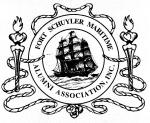 Fort Schuyler Maritime Alumni Association, Inc.Board Meeting Minutes for September 26, 2013meeting held at: Fiduciary Trust International600 5th Avenue, New York, New York 10022Officers – Voting Members Present (Name, Class, Position):			Charles Munsch, ’73, President				Daniel Gillette, ’97, 1st Vice PresidentTed Mason, ’57, 2nd Vice President			Victor Corso, ’83, Board MemberDan Lilly, ‘98, Board Member				Michael Haeser, ‘98, Board MemberEarl Baim, ’80, Secretary					Anthony DeSimone, ‘06, Board MemberKevin Comerford, ‘83, Treasurer				Matthew Devins ’97, Board MemberCarl Hausheer, ’79, Board Member (by telephone)		James Maloney, ’80, Board MemberAnnmarie Bhola, ’98, Assistant TreasurerAlumni DirectorMaggy Williams GiuncoChapter Presidents (by telephone)Art Sulzer, ’74 - PhiladelphiaJohn Knauss, ’91 - BaltimoreNOTE:  All times shown below are given to the nearest five-minute interval.Pre-meeting:1805	Art Sulzer spoke about Philadelphia Chapter activities.  There was an annual Crab and Golf Outing on September 13, 2013.  The Chapter will hold its Holiday Party on December 18, 2013.1810	John Knauss discussed Baltimore Chapter activities.  A meeting was held at the Baltimore Maritime Exchange attended by 12 graduates.The meeting was called to order at 1815.  Quorum Present.1815 	There was discussion of the President’s report in the 6/27/13 Minutes.  The 6/27/13 Minutes were approved as amended.1820	Charles Munsch discussed the College Presidential Search (editor’s note: prior to the September 26 board meeting, the College President, Adm. Carpenter, had resigned).  The search committee will have six faculty representatives; one will be from the Engineering Faculty.  Discussion among the Board of FSMAA’s possible role.  Charles Munsch suggested that FSMAA solicit the members for proposed candidates and then forward the members’ proposals to the College.1825	Charles Munsch discussed a planned meeting between himself and the Interim College President planned for October 1.  He also noted College and SUNY officials had indicated to him they planned to attend an upcoming FSMAA Board Meeting in the near future.1835	Further discussion of College President selection.  There was a proposal to write a letter to the College Council asking for FSMAA representation in the selection, and there was a further proposal to ask Past President Steve Carberry to write that letter.  Further discussion yielded that the letter should include a list of qualifications for the new President and a suggested list of candidates.1840	It was noted that Tom Farrelley, Class of ’63, wishes to make a donation to FSMAA for the Class of ‘63’s fiftieth anniversary.1845	Discussion of Awards Dinner.  Edward Villella and Steve Lyons have accepted FSMAA’s offer to be this year’s honorees.1850	Kevin Comerford gave the Treasurer’s Report.  The budget projects a $30,000.00 profit.  Projected spending until year end is $54,000.00.  There will be a dues mailing sent by November 15.  Ted Mason and Kevin Comerford have worked on consolidating the endowment funds.  In mid-October there will be an audit and visit to FSMAA’s offices.   The deposit for the 2014 spring Golf Outing has been sent to Old Westbury Golf Club.  Discussion of the pending donation by the Class of ’63.1900 	IT and Website discussion.  Annmarie Bhola said she gave High Caliber two drives and FSMAA has to have them returned.  She noted FSMAA has 60 days to export its data from High Caliber since High Caliber is cancelling its contract with FSMAA.  Annmarie is researching Raiser’s Edge and also the website.  Jim Maloney provided a list of information to move FSMAA’s domain name.  The information should be given to Joe Tartaglia so that he can attend to the domain name transfer.1905	Maggy Williams Giunco reported on events.  The Homecoming Cruise and fall Golf outing were successes.  There was discussion of the venues and format for next year’s homecoming events, including the use of other Golf clubs and venues, and abandoning the cruise.  Rental of the special events room on the College Campus was discussed.       1920	Discussion of Upcoming Events.  The Fall Networking and Nominating Committee Meeting will take place on November 7, and is planned for the Social Bar.  There was discussion of a change in venue and Dan Gillette will research this.  It was proposed to have a 50-50 raffle to defray the cost of this event.  On completion of discussion it was decided to hold the Networking and Nominating Committee Meeting at the Social Bar, and find a new venue for the spring social event.  The Awards Dinner/ Annual Meeting was discussed.  The venue will be Tribecca 360; the cost to FSMAA will be $140/ attendee, the price considered is $200/member.  Discussion of details of the event.1940 	Discussion of spring Golf Outing.  Previous courses we have used must be notified that in 2014 we will not be returning.  Discussion of moving the date of FSMAA’s Golf Outing one week earlier than previous to avoid conflict with other golf events.  1942	Discussion of John Zenke’s request to form a Far East Chapter.  Jim Maloney to come up with Chapter Guidelines based on those from the Constitution and By-Laws of the former unincorporated association.1945	Art Sulzer initiated discussion of voting by Chapter Presidents.  Discussion of definition of a Chapter, and preliminary agreement that a chapter should have at least 50 dues paying members for its President to have a Board position.  It was further proposed that such chapters would have to have an annual vote for President.  The discussion was concluded by determining that proposals to obtain Chapter President Board voting rights should be circulated to the Chapter Presidents for comment.  Additionally, the Secretary will distribute the minutes to Chapter Presidents.2000	Membership.  It was noted that over the summer Earl Baim had transmitted lists of the Summer Sea Term applicants and recipients from the early – mid 2000’s to the Membership Committee for action.2005	Nominations.  FSMAA will use Vote-Net Solutions to conduct the voting.2005	Alumni House.  A new property is available, which is identical to previous premises considered, but closer to the College.  House Committee to find the asking price.  There was a discussion of fund raising and it was proposed to include Dondero’s biography in an upcoming Mariner article.  There was also discussion of fund raising consultants.2030	Charlies Munsch reported on scholarships.  He is awaiting the final list of recipients from the College.  Since the High Caliber contract is being cancelled, FSMAA will have to replace the web based scholarship application and scoring system and the new system will have to be ready by January.  There was discussion of possible topics for next year’s application essays.  Annmarine Bhola will research whether Survey Monkey can be used for the scholarship application system replacement.  John Knause volunteered to be on the scholarship committee.2040	Discussion of Fall Mariner.2045	Discussion of using Twitter to connect to Cadets.2045	Adjourn.Respectfully submitted,Earl J. Baim, SecretaryCc: All Board Members